Publicado en  el 04/02/2016 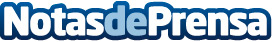 La Universidad de Cantabria colaborará con universidades de MarruecosLa Universidad de Cantabria ha acordado establecer un programa de intercambio de estudiantes con la Universidad IBN Tofail y la Universidad Mohamed V, ambas de Marruecos, y un acuerdo de cooperación que incluye el desarrollo de actividades conjuntas de investigación. Los convenios suponen el establecimiento de un programa de intercambio de estudiantes, cuatro cada año,  con un periodo de vigencia de cinco años.Datos de contacto:Nota de prensa publicada en: https://www.notasdeprensa.es/la-universidad-de-cantabria-colaborara-con Categorias: Cantabria Universidades http://www.notasdeprensa.es